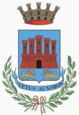 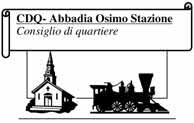 OSIMO 02-01-19- Al Sindaco del Comune di OSIMO Sig. Simone Pugnaloni-Al Presidente del Consiglio Comunale Sig.ra Paola Andreoni- Agli Assessori comunali - Ai Gruppi Consiliari del Comune di Osimo-Ai Consiglieri di quartiereOggetto:  CONVOCAZIONE CONSIGLIO DI QUARTIERE N.3 OSIMO STAZIONE - ABBADIALa convocazione di cui sopra viene indetta per il giorno VENERDI 11 GENNAIO 2019 alle ore 21,15 presso il CIRCOLO DELL’ABBADIA, per discutere il seguente ordine del giorno:BY PASS ABBADIACHIARIMENTI SU VECCHIE E NUOVE LOTTIZZAZIONI (Via Baracca, Via Casone, vicolo pubblico da Via Q. Sella a Via Fontanelle chiuso, Via Nievo)   QUALI PROVVEDIMENTI SONO STATI PRESI PER PROTEGGERE IL NOSTRO TERRITORIO DA NUOVE ALLUVIONI? (chiarimenti sullo stato delle nostre vasche di espansione; compiti del Consorzio di Bonifica e/o comune sulla pulizia fossi Scaricalasino e Aspio, ovvero fosso Musone 271; report sulla pulizia effettuata e stima sulla quantità e grandezza delle caditoie lungo la SS16 come promesso al precedente cdq)PARCO URBANO (presentazione progetto sentiero con punti di accesso da Via D’azeglio, Via Nievo, Via T. Speri, Via Q. Sella e sgambatoio cani) Viabilità (mail inviata, ora fissare data e luogo del tavolo confronto con Sindaci comuni limitrofi)Cantiere lavori Ferrovia (richiesta integrazione barriera vegetale a compensazione dei lavori sulla ferrovia, perdita acqua sottopasso, comunicare al Direttore lavori ferrovie e Comune)Vari ed eventuali: rotatoria; esami Scuole Guida area pubblica Via Agnelli; quercia secolare Via Cairoli pericolosa; regolamentazione incrocio Via Mameli Via Abbadia; manutenzione campetto Via Cairoli ( rete contenimento, cestino e recinzione); giochi al parco Via Gioberti Osimo Staz.e di Via Bambozzi Abbadia quali investimenti per la primavera; ponte Baldini; marciapiede franato sopra la bocciofila; manutenzione ordinaria a marciapiedi e vicoli; più controlli forze ordine su alte velocità Via Fratelli Bandiera e su tutto il quartiere; recinzione parco Chico Mendez; riparazione pensilina Via Adriatica; emergenza igienico sanitaria per piccioni alla vecchia scuola elementare, e chiarimenti su destinazione d’uso; rendere fruibile strada alternativa a incrocio eurospin come concordato con Sindaco Ascani Castelfidardo.Distinti SalutiIL presidente del Consiglio di Quartiere                                             Il segretarioPietro Gazzella                                                                                       Mauro Bugari